ДА ПРАВО СВАКО - ДЕТЕ УЖИВА ЛАКОПлан активности за дечију недељу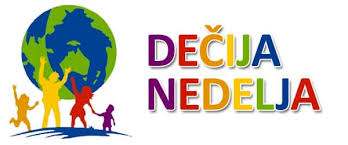 Назив активностиНазив активностиЦиљ активностиВреме реализацијеВреме реализацијеНосиоци активностиРадионица“Дечија права и обавезе“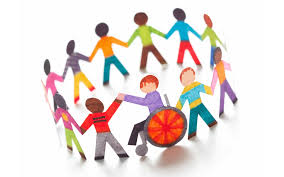 Радионица“Дечија права и обавезе“Упознати ученике са основним дечијим правима и обавезама07.10.201907.10.2019Стручно веће економске групе предметаПројекција филма ВЕЛИКИ УМОВИ у оквиру Француског филмског караванаПројекција филма ВЕЛИКИ УМОВИ у оквиру Француског филмског караванаИстицање универзалности права, сарадња са КТЦ-ом07.10.2019.07.10.2019.Стручно веће језика и друштвених наука, одељењска заједница 3-1„Моје је право да живим срећно и лако“Израда паноа са поруком о правима детета садржаним у конвенцији о дечијим правима и израда беџева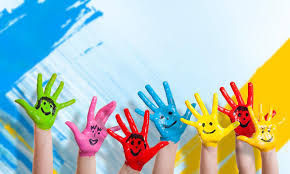 „Моје је право да живим срећно и лако“Израда паноа са поруком о правима детета садржаним у конвенцији о дечијим правима и израда беџеваРазвијање свести ученика о подједнаким условима уживања основних дечијих права. Подстицање ученика на права без насиља10.10.201910.10.2019Стручно веће језика и друштвених наукаПредавање о правима детета са израђеним паноом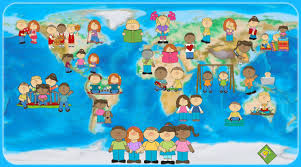 Предавање о правима детета са израђеним паноомШирењесвести код ученика о правима детета10.10.201910.10.2019Стручно веће језика и друштвених наукаИзрада фризура„Лепота је у нама“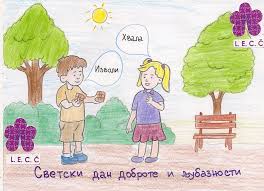 Израда фризура„Лепота је у нама“Подстицање ученика да кроз практичан рад схвате и искажу моралне вредности07.10.2019.07.10.2019.07.10.2019.07.10.2019.Стручно веће практичних настава и вештинаСтручно веће практичних настава и вештинаУређивање паноа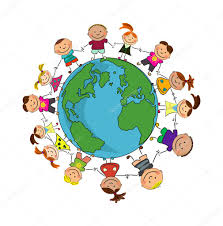 Афирмисање другарства различитости неговање дечијег стваралаштва поштовање права детета кроз заједничке активностиАфирмисање другарства различитости неговање дечијег стваралаштва поштовање права детета кроз заједничке активности07.10.2019.07.10.2019.Стручно веће практичних настава и вештинаТурнир у баскету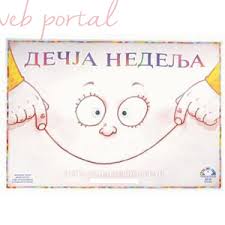 Схватање значаја бављења спортом и утицај на здравље и развој моторичких способности промовисање школског такмичења и баскетаСхватање значаја бављења спортом и утицај на здравље и развој моторичких способности промовисање школског такмичења и баскета8.10.2019.8.10.2019.Стручно веће практичних настава и вештина„Лепо се храни и лепо остани“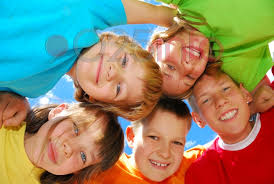 09.10.2019.09.10.2019.Припрема и излагање хранеДегустација припремљене хране и учествовање у манифестацијиПрипрема и излагање хранеДегустација припремљене хране и учествовање у манифестацијиСтручно веће практичних настава и вештинаЗДРАВА ХРАНА – СРЕЋНИ ЗУБИ10.10.2019.10.10.2019.Сарадња СШ са Предшколском установом Наша младост из ЛаповаСарадња СШ са Предшколском установом Наша младост из ЛаповаУченички парламетИзрада паноа конвенције УН-а о правима детета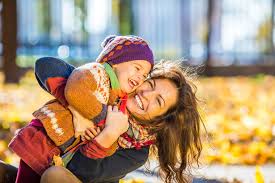 09.10.201909.10.201909.10.2019Упознавање ученика са правима дететаСтручно веће природних наука